   ประกาศองค์การบริหารส่วนตำบลแม่คำมี
    เรื่อง  ประกาศใช้คู่มือสำหรับประชาชนตามพระราชบัญญัติการอำนวยความสะดวก                                    ในการพิจารณาอนุญาตของทางราชการ พ.ศ. 2558
***********************อาศัยอำนาจตามความในมาตรา 7 แห่งพระราชบัญญัติการอำนวยความสะดวกในการพิจารณาอนุญาตของทางราชการ พ.ศ.2558 ได้	กำหนดให้ “ในกรณีที่มีกฎหมายกำหนดให้การกระทำใดจะต้องได้รับอนุญาตจะต้องจัดทำคู่มือสำหรับประชาชน...” โดยมีเป้าหมายเพื่ออำนวยความสะดวกแก่ประชาชน ลดต้นทุนของประชาชนและเพิ่มประสิทธิภาพในการให้บริการของภาครัฐ  สร้างให้เกิดความโปร่งใสในการปฏิบัติราชการลดการใช้ดุลยพินิจของเจ้าหน้าที่ เปิดเผยขั้นตอน ระยะเวลาให้ประชาชนทราบ ดังนั้น องค์การบริหารส่วนตำบลแม่คำมี  ในฐานะหน่วยงานของรัฐซึ่งมีหน้าที่ต้องปฏิบัติตามพระราชบัญญัติการอำนวยความสะดวกในการพิจารณาอนุญาตของทางราชการ พ.ศ.2558  และเพื่อความสะดวกของประชาชนในการมาติดต่อขอรับบริการ จึงได้ดำเนินการจัดทำคู่มือสำหรับประชาชนขึ้น   เพื่อเผยแพร่ให้ประชาชนได้รับทราบหลักเกณฑ์ วิธีการ และเงื่อนไข (ถ้ามี) ในการยื่นคำขอขั้นตอนและระยะเวลาในการพิจารณาอนุญาตและรายการเอกสารหรือหลักฐานที่ผู้ขออนุญาตจะยื่นมาพร้อมกับคำขอในการมาติดต่อขอรับบริการ  โดยองค์การบริหารส่วนตำบลแม่คำมี  ได้ดำเนินการปิดประกาศคู่มือสำหรับประชาชน ณ ป้ายประชาสัมพันธ์ขององค์การบริหารส่วนตำบลแม่คำมี และทางเว็บไซต์ www.maekamme.go.thจึงขอประกาศมาให้ทราบโดยทั่วกัน              			    	 ประกาศ  ณ  วันที่  21  เดือน  กรกฎาคม   พ.ศ.  2558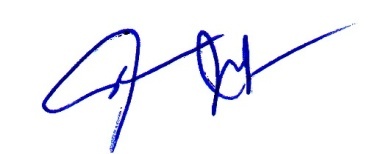                                                	            	    ( นายไพศาล  ชมภูมิ่ง )
                               	       		    	      นายกองค์การบริหารส่วนตำบลแม่คำมีคู่มือสำหรับประชาชน: การขอรับการสงเคราะห์ผู้ป่วยเอดส์หน่วยงานที่รับผิดชอบ: องค์การบริหารส่วนตำบลแม่คำมี  อำเภอหนองม่วงไข่  จังหวัดแพร่กระทรวง: กระทรวงมหาดไทยชื่อกระบวนงาน: การขอรับการสงเคราะห์ผู้ป่วยเอดส์หน่วยงานเจ้าของกระบวนงาน: องค์การบริหารส่วนตำบลแม่คำมี อำเภอหนองม่วงไข่ จังหวัดแพร่ประเภทของงานบริการ: กระบวนงานบริการที่เบ็ดเสร็จในหน่วยเดียว	หมวดหมู่ของงานบริการ: รับแจ้ง	กฎหมายที่ให้อำนาจการอนุญาต หรือที่เกี่ยวข้อง:ระดับผลกระทบ: บริการทั่วไป	พื้นที่ให้บริการ: ท้องถิ่น	กฎหมายข้อบังคับ/ข้อตกลงที่กำหนดระยะเวลา -	ระยะเวลาที่กำหนดตามกฎหมาย / ข้อกำหนด ฯลฯ 	0 วัน ข้อมูลสถิติ	จำนวนเฉลี่ยต่อเดือน 0		จำนวนคำขอที่มากที่สุด 0		จำนวนคำขอที่น้อยที่สุด 0	ชื่ออ้างอิงของคู่มือประชาชน การขอรับการสงเคราะห์ผู้ป่วยเอดส์ องค์การบริหารส่วนตำบลแม่คำมี	ช่องทางการให้บริการ	หลักเกณฑ์ วิธีการ เงื่อนไข(ถ้ามี) ในการยื่นคำขอ และในการพิจารณาอนุญาต
	ระเบียบกระทรวงมหาดไทย ว่าด้วยการจ่ายเงินสงเคราะห์เพื่อการยังชีพขององค์กรปกครองส่วนท้องถิ่น พ.ศ. ๒๕๔๘ กำหนดให้ผู้ป่วยเอดส์ที่มีคุณสมบัติครบถ้วนตามระเบียบฯ และมีความประสงค์จะขอรับการสงเคราะห์ให้ยื่นคำขอต่อผู้บริหารท้องถิ่นที่ตนมีผู้ลำเนาอยู่ กรณีไม่สามารถเดินทางมายื่นคำขอรับการสงเคราะห์ด้วยตนเองได้จะมอบอำนาจให้ผู้อุปการะมาดำเนินการก็ได้
	หลักเกณฑ์
     ผู้มีสิทธิจะได้รับเงินสงเคราะห์ต้องเป็นผู้มีคุณสมบัติและไม่มีลักษณะต้องห้าม ดังต่อไปนี้
1. เป็นผู้ป่วยเอดส์ที่แพทย์ได้รับรองและทำการวินิจฉัยแล้ว
2. มีภูมิลำเนาอยู่ในเขตพื้นที่องค์กรปกครองส่วนท้องถิ่น 3. มีรายได้ไม่เพียงพอแก่การยังชีพ หรือถูกทอดทิ้ง หรือขาดผู้อุปการะเลี้ยงดู หรือไม่สามารถประกอบอาชีพเลี้ยงตนเองได้ในการขอรับการสงเคราะห์ผู้ป่วยเอดส์ ผู้ป่วยเอดส์ที่ได้รับความเดือดร้อนกว่า หรือผู้ที่มีปัญหาซ้ำซ้อน หรือผู้ที่อยู่อาศัยอยู่ในพื้นที่ห่างไกลทุรกันดารยากต่อการเข้าถึงบริการของรัฐเป็นผู้ได้รับการพิจารณาก่อน
	วิธีการ
    1. ผู้ป่วยเอดส์ ยื่นคำขอตามแบบพร้อมเอกสารหลักฐานต่อองค์กรปกครองส่วนท้องถิ่น ณ ที่ทำการองค์กรปกครองส่วนท้องถิ่น ด้วยตนเองหรือ มอบอำนาจให้ผู้อุปการะมาดำเนินการก็ได้
    2. ผู้ป่วยเอดส์รับการตรวจสภาพความเป็นอยู่ คุณสมบัติว่าสมควรได้รับการสงเคราะห์หรือไม่ โดยพิจารณาจากความเดือดร้อน เป็นผู้ที่มีปัญหาซ้ำซ้อน หรือเป็นผู้ที่อยู่อาศัยอยู่ในพื้นที่ห่างไกลทุรกันดารยากต่อการเข้าถึงบริการของรัฐ
    3.กรณีผู้ป่วยเอดส์ที่ได้รับเบี้ยยังชีพย้ายที่อยู่ ถือว่าขาดคุณสมบัติตามนัยแห่งระเบียบ ต้องไปยื่นความประสงค์ต่อองค์กรปกครองส่วนท้องถิ่นแห่งใหม่ที่ตนย้ายไปเพื่อพิจารณาใหม่
ขั้นตอน ระยะเวลา และส่วนงานที่รับผิดชอบระยะเวลาดำเนินการรวม   13 วันงานบริการนี้ ผ่านการดำเนินการลดขั้นตอน และระยะเวลาปฏิบัติราชการมาแล้ว	ยังไม่ผ่านการดำเนินการลดขั้นตอนรายการเอกสารหลักฐานประกอบการยื่นคำขอ15.1) เอกสารยืนยันตัวตนที่ออกโดยหน่วยงานภาครัฐ15.2) เอกสารอื่น ๆ สำหรับยื่นเพิ่มเติมค่าธรรมเนียมช่องทางการร้องเรียนตัวอย่างแบบฟอร์ม ตัวอย่าง และคู่มือการกรอก หมายเหตุ-1)ระเบียบกระทรวงมหาดไทย ว่าด้วยการจ่ายเงินสงเคราะห์เพื่อการยังชีพขององค์กรปกครองส่วนท้องถิ่น พ.ศ. 25481)สถานที่ให้บริการ สำนักงานปลัด องค์การบริหารส่วนตำบลแม่คำมี อำเภอหนองม่วงไข่ จังหวัดแพร่/ติดต่อด้วยตนเอง ณ หน่วยงานระยะเวลาเปิดให้บริการ เปิดให้บริการวัน จันทร์ ถึง วันศุกร์ (ยกเว้นวันหยุดที่ทางราชการกำหนด) ตั้งแต่เวลา 08:30 - 16:30 น.หมายเหตุ (ระยะเวลาเปิดให้บริการ 1 – 30 พฤศจิกายน ของทุกปี)ที่ประเภทขั้นตอนรายละเอียดของขั้นตอนการบริการระยะเวลาให้บริการส่วนงาน / หน่วยงานที่รับผิดชอบ หมายเหตุ1)การตรวจสอบเอกสารผู้ที่ประสงค์จะขอรับการสงเคราะห์หรือผู้รับมอบอำนาจ ยื่นคำขอ     พร้อมเอกสารหลักฐาน และเจ้าหน้าที่ตรวจสอบคำร้องขอลงทะเบียน และเอกสารหลักฐานประกอบ45 นาทีกรมส่งเสริมการปกครองท้องถิ่น(1. ระยะเวลา : 45 นาที (ระบุระยะเวลาจริง)
2. หน่วยงานผู้รับผิดชอบ คือ องค์การบริหารส่วนตำบลแม่คำมี อำเภอหนองม่วงไข่ จังหวัดแพร่)2)การพิจารณาออกใบนัดหมายตรวจสภาพความเป็นอยู่ และคุณสมบัติ15 นาทีกรมส่งเสริมการปกครองท้องถิ่น(1. ระยะเวลา : 15 นาที (ระบุระยะเวลาที่ให้บริการจริง)
2. หน่วยงานผู้รับผิดชอบ คือ องค์การบริหารส่วนตำบลแม่คำมี อำเภอหนองม่วงไข่ จังหวัดแพร่)3)การพิจารณาตรวจสภาพความเป็นอยู่และคุณสมบัติของผู้ที่ประสงค์รับการสงเคราะห์3 วันกรมส่งเสริมการปกครองท้องถิ่น(1. ระยะเวลา : ไม่เกิน 3 วัน นับจากได้รับคำขอ (ระบุระยะเวลาที่ให้บริการจริง)
2. หน่วยงานผู้รับผิดชอบ คือ  องค์การบริหารส่วนตำบลแม่คำมี อำเภอหนองม่วงไข่ จังหวัดแพร่)4)การพิจารณาจัดทำทะเบียนประวัติพร้อมเอกสารหลักฐานประกอบความเห็นเพื่อเสนอผู้บริหารพิจารณา2 วันกรมส่งเสริมการปกครองท้องถิ่น(1. ระยะเวลา : ไม่เกิน 2 วัน นับจากการออกตรวจสภาพความเป็นอยู่ (ระบุระยะเวลาที่ให้บริการจริง)
2. หน่วยงานผู้รับผิดชอบ คือ องค์การบริหารส่วนตำบลแม่คำมี อำเภอหนองม่วงไข่ จังหวัดแพร่)5)การพิจารณาพิจารณาอนุมัติ7 วันกรมส่งเสริมการปกครองท้องถิ่น(1. ระยะเวลา : ไม่เกิน 7 วัน นับแต่วันที่ยื่นคำขอ (ระบุระยะเวลาที่ให้บริการจริง)
2. ผู้รับผิดชอบ คือ ผู้บริหารองค์กรปกครองส่วนท้องถิ่น
3. กรณีมีข้อขัดข้องเกี่ยวกับการพิจารณา ได้แก่ สภาพความเป็นอยู่ คุณสมบัติ หรือข้อจำกัดด้านงบประมาณจะแจ้งเหตุขัดข้องที่ไม่สามารถให้การสงเคราะห์ให้ผู้ขอทราบไม่เกินระยะเวลาที่กำหนด
)ที่รายการเอกสารยืนยันตัวตนหน่วยงานภาครัฐผู้ออกเอกสารจำนวนเอกสาร
ฉบับจริงจำนวนเอกสาร
สำเนาหน่วยนับเอกสาร หมายเหตุ1)บัตรประจำตัวประชาชนหรือบัตรอื่นที่ออกให้โดยหน่วยงานของรัฐที่มีรูปถ่ายพร้อมสำเนา-11ชุด-2)ทะเบียนบ้านพร้อมสำเนา-11ชุด-3)สมุดบัญชีเงินฝากธนาคารพร้อมสำเนา (กรณีที่ผู้ขอรับเงินเบี้ยยังชีพผู้ประสงค์ขอรับเงินเบี้ยยังชีพผู้สูงอายุประสงค์ขอรับเงินเบี้ยยังชีพผู้สูงอายุผ่านธนาคาร)-11ชุด-4)หนังสือมอบอำนาจ (กรณีมอบอำนาจให้ดำเนินการแทน)	-10ฉบับ-5)บัตรประจำตัวประชาชนหรือบัตรอื่นที่ออกให้โดยหน่วยงานของรัฐ ที่มีรูปถ่ายพร้อมสำเนาของผู้รับมอบอำนาจ (กรณีมอบอำนาจให้ดำเนินการแทน)-11ชุด-6)สมุดบัญชีเงินฝากธนาคารพร้อมสำเนาของผู้รับมอบอำนาจ (กรณีที่ผู้ขอรับเงินเบี้ยยังชีพผู้ประสงค์ขอรับเงินเบี้ยยังชีพผู้สูงอายุประสงค์ขอรับเงินเบี้ยยังชีพผู้สูงอายุผ่านธนาคารของผู้รับมอบอำนาจ)-11ชุด-ที่รายการเอกสารยื่นเพิ่มเติมหน่วยงานภาครัฐผู้ออกเอกสารจำนวนเอกสาร
ฉบับจริงจำนวนเอกสาร
สำเนาหน่วยนับเอกสาร หมายเหตุหมายเหตุไม่พบเอกสารอื่น ๆ สำหรับยื่นเพิ่มเติมไม่พบเอกสารอื่น ๆ สำหรับยื่นเพิ่มเติมไม่พบเอกสารอื่น ๆ สำหรับยื่นเพิ่มเติมไม่พบเอกสารอื่น ๆ สำหรับยื่นเพิ่มเติมไม่พบเอกสารอื่น ๆ สำหรับยื่นเพิ่มเติมไม่พบเอกสารอื่น ๆ สำหรับยื่นเพิ่มเติมไม่พบเอกสารอื่น ๆ สำหรับยื่นเพิ่มเติมไม่มีข้อมูลค่าธรรมเนียมไม่มีข้อมูลช่องทางการร้องเรียนไม่มีแบบฟอร์ม ตัวอย่าง และคู่มือการกรอกวันที่พิมพ์21/07/2558สถานะรออนุมัติขั้นที่ 2 โดยสำนักงาน ก.พ.ร. (OPDC)จัดทำโดยองค์การบริหารส่วนตำบลแม่คำมี อำเภอหนองม่วงไข่ จังหวัดแพร่ สถ.มท.อนุมัติโดย-เผยแพร่โดย-